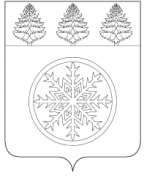 РОССИЙСКАЯ ФЕДЕРАЦИЯИРКУТСКАЯ ОБЛАСТЬД у м аЗиминского городского муниципального образованияРЕШЕНИЕ          от 28.09.2023  		           г. Зима                    	№  300Об итогах работы по предоставлению мер социальной поддержки при заключениисоциального контракта за 2022 годРассмотрев информацию директора Областного государственного казенного учреждения "Управления социальной защиты населения по городу Зиме и Зиминскому району" об итогах работы по предоставлению мер социальной поддержки при заключении социального контракта за 2022 год, руководствуясь статьей 36 Устава Зиминского городского муниципального образования, Дума Зиминского городского муниципального образования Р Е Ш И Л А:	Принять к сведению информацию директора Областного государственного казенного учреждения "Управления социальной защиты населения по городу Зиме и Зиминскому району" об итогах работы по предоставлению мер социальной поддержки при заключении социального контракта за 2022 год (прилагается).Информацияоб итогах работы по предоставлению мер социальной поддержки при заключении социального  контракта за 2022 годСогласно Федеральному закону № 178 - ФЗ от 17.07.1999г. «О государственной социальной помощи», государственная социальная помощь, в том числе на основании социального контракта, назначается решением органа социальной защиты населения по месту жительства либо по месту пребывания малоимущей семьи или одиноко проживающего гражданина.Закон Иркутской области от 19 июля 2010г. № 73-ОЗ «О государственной социальной помощи отдельным категориям граждан в Иркутской области» определяет размеры, условия и порядок назначения и выплаты за счет средств областного бюджета государственной социальной помощи, в том числе на основании социального контракта, малоимущим семьям, малоимущим одиноко проживающим гражданам.Размер государственной социальной помощи в виде денежной выплаты, оказываемой в соответствии с настоящим Законом на основании социального контракта, устанавливается в социальном контракте по соглашению сторон с учетом содержания конкретной программы социальной адаптации и составляет: 1) на поиск работы:- получателю государственной социальной помощи, зарегистрированному в государственном учреждении службы занятости населения в качестве безработного или ищущего работу, в течение одного месяца с даты заключения социального контракта и трех месяцев с даты подтверждения факта его трудоустройства - ежемесячно в размере величины прожиточного минимума, установленной для трудоспособного населения в целом по области на год осуществления такой выплаты;2) на осуществление индивидуальной предпринимательской деятельности – единовременно в размере не более трехсот пятидесяти тысяч рублей; 3) на ведение личного подсобного хозяйства – единовременно в размере не более двухсот тысяч рублей; 4) на осуществление иных мероприятий, направленных на преодоление получателем государственной социальной помощи трудной жизненной ситуации, -  ежемесячно в размере не более величины прожиточного минимума, установленной для трудоспособного населения в целом по области на год осуществления такой выплаты, продолжительностью не более шести месяцев.Государственная социальная помощь назначается получателям государственной социальной помощи при условии, если наличие у них дохода ниже величины прожиточного минимума для семьи (величины прожиточного минимума для одиноко проживающего гражданина) обусловлено объективными обстоятельствами, не зависящими от них самих (инвалидность, потеря кормильца, безработица, поиск работы, длительное и (или) дорогостоящее лечение, уход за ребенком в возрасте от 1,5 до 3 лет, ребенком–инвалидом, инвалидом 1 группы).Государственная социальная помощь на основании социального контракта назначается также имеющим доход ниже величины прожиточного минимума, для семьи:1) семьям, имеющим трех и более детей, не достигших возраста восемнадцати лет, включая детей, принятых под опеку, переданных на воспитание в приемную семью, без учета детей, находящихся на полном государственном обеспечении;2) семьям с единственным родителем ребенка (детей).В соответствии с плановыми показателями Областным государственным казенным учреждением «Управление социальной защиты населения по городу Зиме и Зиминскому району» в 2022 году года на территории Зиминского городского муниципального района заключено 171 социальный контракт, из них: - 36 социальных контрактов по направлению «Поиск работы»;- 25 социальных контрактов по направлению «Ведение личного подсобного хозяйства»;- 70 социальных контрактов по направлению «Осуществление индивидуальной предпринимательской деятельности»;- 40 социальных контрактов по направлению «Осуществление иных мероприятий, направленных на преодоление гражданином трудной жизненной ситуации».  В соответствии с Приказом министерства труда и социальной защиты Российской Федерации от 03.08.2021г. № 536 «Методические рекомендации по оказанию государственной социальной помощи на основании социального контракта» в течение 4-го, 5-го месяца после месяца окончания срока действия социального контракта подготавливается отчет об оценке эффективности оказания государственной социальной помощи на основании социального контракта.Социальный контракт считается успешно выполненным в следующих случаях: - выполнены все мероприятия программы социальной адаптации; - среднедушевой доход гражданина (семьи) после завершения срока действия социального контракта превысил величину прожиточного минимума, рассчитанную для семьи; - среднедушевой доход гражданина (семьи) после завершения срока действия социального контракта превысил величину среднедушевого дохода гражданина (семьи) до заключения социального контракта.В 2023 году по социальным контрактам, заключенным в 2022 году подготовлены отчеты об оценке эффективности в течение 4-го, 5-го месяца после месяца окончания срока действия социального контракта по 142 социальным контрактам, в них количество граждан, охваченных СК (количество всех членов семьи -  413 человек), в том числе:Поиск работы - 36 социальных контрактов (76 человек), из них:- 17 социальных контрактов (42 человека) - среднедушевой доход гражданина (семьи) после завершения срока действия социального контракта превысил величину среднедушевого дохода гражданина (семьи) до заключения социального контракта;- 13 социальных контрактов (28 человек) - среднедушевой доход гражданина (семьи) после завершения срока действия социального контракта превысил величину прожиточного минимума, рассчитанную для семьи; - 6 социальных контракта (6 человек) признаны неэффективными – 4 гражданина прекратили осуществлять трудовую деятельность во время действия социального контракта (Куликов А.В., Лончаков С.В., Богданов С.П., Матвеев И.Б.) В отношении данных граждан приняты судебные решения о взыскании неправомерно полученных сумм в размере 102,3 тыс.руб.);- 1 социальный контракт досрочно прекращен по уважительной причине (Иванов С.А. в связи со смертью);- 1 социальный контракт прекращен по причине призыва гражданина (Греков Ю.Ю.) на СВО (специальная военная операция).Иные мероприятия, направленные на преодоление гражданином трудной жизненной ситуации - 40 социальных контракта (126 человек), из них:- 25 социальных контрактов (95 человек) - среднедушевой доход гражданина (семьи) после завершения срока действия социального контракта превысил величину среднедушевого дохода гражданина (семьи) до заключения социального контракта;- 7 социальных контрактов  (23 человека) - среднедушевой доход гражданина (семьи) после завершения срока действия социального контракта превысил величину прожиточного минимума, рассчитанную для семьи; - 8 социальных контрактов (8 человек) признаны неэффективными, в том числе:- 6 социальных контрактов (Филиппов Е.А., Рыкун В.И., Шиверский А.В., Лакомая Л.А., Куликаев С.А., Синицына Е.В.) - мероприятия программы социальной адаптации выполнены в полном объеме, среднедушевой доход семьи после завершения срока действия социального контракта не превысил величину среднедушевого дохода семьи до заключения социального контракта; - 2 социальных контракта (Лапшин А.М., Портных В.А.) досрочно прекращены по уважительной причине (смерть получателей). Ведение личного подсобного хозяйства - 11 социальных контрактов, охват численности  - 46 человек, из них:- 9 социальных контрактов  (38 человек) - среднедушевой доход гражданина (семьи) после завершения срока действия социального контракта превысил величину среднедушевого дохода гражданина (семьи) до заключения социального контракта; - 2 социальных контракта (8 человек) - среднедушевой доход гражданина (семьи) после завершения срока действия социального контракта превысил величину прожиточного минимума, рассчитанную для семьи. Осуществление индивидуальной предпринимательской деятельности 55 социальных контрактов (165 человек), из них:- 38 социальных контрактов (121 человек) - среднедушевой доход гражданина (семьи) после завершения срока действия социального контракта превысил величину среднедушевого дохода гражданина (семьи) до заключения социального контракта;  – 17 социальных контрактов (44 человека) - среднедушевой доход гражданина (семьи) после завершения срока действия социального контракта превысил величину прожиточного минимума, рассчитанную для семьи. Председатель Думы Зиминского городского муниципального образованияМэр Зиминского городскогомуниципального образования_____________Г.А. Полынцева_____________ А.Н.КоноваловПриложениек решению Думы Зиминского городского муниципальногообразованияот 28.09.2023г. № 300